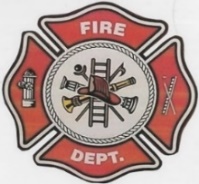 April 2022April 2022April 2022April 2022FTLVFD VolunteersWhile I was on Medical and Annual leave Fire Fighter Nathan Wilson has been Acting Fire Chief while I was away part of the month and alongside Fire Fighter’s Ivy-Lynn Marcellais and Kayly Deneron. I felt very confident leaving them in charge. They all did very well. Thank you, Nathan, Ivy and Kayly, for stepping up. Assistant Fire Chief Arthur Loe has been away for the month of April and as well Fire Fighter Ross Duntra is at work now for Gahcho Kué Mine. NWT Fire Chief’s Conference is set for June 8th to the 13th in Yellowknife, NT. Accommodations are to be booked as soon as possible.  Wednesday is meet and greet, Thursday is MACA and AGM, Friday & Saturday is Fire Command and Sunday is TBA and Banquet. The invite was forwarded to our SAO April 4th, 2022. A part of the Executive board of directors are as follows: Travis Wright – President, Roger Pilling – Vice President, Gerda Groothuizen – Treasurer, C. Evelyn Wilson – Secretary, North Representative Cyndy Hammond, South Representative – Adam McNabWhile I was on Medical and Annual leave Fire Fighter Nathan Wilson has been Acting Fire Chief while I was away part of the month and alongside Fire Fighter’s Ivy-Lynn Marcellais and Kayly Deneron. I felt very confident leaving them in charge. They all did very well. Thank you, Nathan, Ivy and Kayly, for stepping up. Assistant Fire Chief Arthur Loe has been away for the month of April and as well Fire Fighter Ross Duntra is at work now for Gahcho Kué Mine. NWT Fire Chief’s Conference is set for June 8th to the 13th in Yellowknife, NT. Accommodations are to be booked as soon as possible.  Wednesday is meet and greet, Thursday is MACA and AGM, Friday & Saturday is Fire Command and Sunday is TBA and Banquet. The invite was forwarded to our SAO April 4th, 2022. A part of the Executive board of directors are as follows: Travis Wright – President, Roger Pilling – Vice President, Gerda Groothuizen – Treasurer, C. Evelyn Wilson – Secretary, North Representative Cyndy Hammond, South Representative – Adam McNabWhile I was on Medical and Annual leave Fire Fighter Nathan Wilson has been Acting Fire Chief while I was away part of the month and alongside Fire Fighter’s Ivy-Lynn Marcellais and Kayly Deneron. I felt very confident leaving them in charge. They all did very well. Thank you, Nathan, Ivy and Kayly, for stepping up. Assistant Fire Chief Arthur Loe has been away for the month of April and as well Fire Fighter Ross Duntra is at work now for Gahcho Kué Mine. NWT Fire Chief’s Conference is set for June 8th to the 13th in Yellowknife, NT. Accommodations are to be booked as soon as possible.  Wednesday is meet and greet, Thursday is MACA and AGM, Friday & Saturday is Fire Command and Sunday is TBA and Banquet. The invite was forwarded to our SAO April 4th, 2022. A part of the Executive board of directors are as follows: Travis Wright – President, Roger Pilling – Vice President, Gerda Groothuizen – Treasurer, C. Evelyn Wilson – Secretary, North Representative Cyndy Hammond, South Representative – Adam McNabWhile I was on Medical and Annual leave Fire Fighter Nathan Wilson has been Acting Fire Chief while I was away part of the month and alongside Fire Fighter’s Ivy-Lynn Marcellais and Kayly Deneron. I felt very confident leaving them in charge. They all did very well. Thank you, Nathan, Ivy and Kayly, for stepping up. Assistant Fire Chief Arthur Loe has been away for the month of April and as well Fire Fighter Ross Duntra is at work now for Gahcho Kué Mine. NWT Fire Chief’s Conference is set for June 8th to the 13th in Yellowknife, NT. Accommodations are to be booked as soon as possible.  Wednesday is meet and greet, Thursday is MACA and AGM, Friday & Saturday is Fire Command and Sunday is TBA and Banquet. The invite was forwarded to our SAO April 4th, 2022. A part of the Executive board of directors are as follows: Travis Wright – President, Roger Pilling – Vice President, Gerda Groothuizen – Treasurer, C. Evelyn Wilson – Secretary, North Representative Cyndy Hammond, South Representative – Adam McNabFTLVFD VolunteersFire Practice – every Wednesday’s at 6:30pmApril 6th – CANCELLED PRACTICEApril 13th – Three of us showed up for practice this evening, Fire Fighters Deneron & Marcellais and me, Fire Chief Wilson. April 20th – CANCELLED PRACTICEApril 27th – Four of us ladies were in attendance, Fire Fighters Deneron, Marcellais, Norn and me, Fire Chief Wilson. We went for ride out to Hay Lake to run the foam, went for a ride through town and then to the water treatment plant to top up the pumper truck.Fire Practice – every Wednesday’s at 6:30pmApril 6th – CANCELLED PRACTICEApril 13th – Three of us showed up for practice this evening, Fire Fighters Deneron & Marcellais and me, Fire Chief Wilson. April 20th – CANCELLED PRACTICEApril 27th – Four of us ladies were in attendance, Fire Fighters Deneron, Marcellais, Norn and me, Fire Chief Wilson. We went for ride out to Hay Lake to run the foam, went for a ride through town and then to the water treatment plant to top up the pumper truck.Fire Practice – every Wednesday’s at 6:30pmApril 6th – CANCELLED PRACTICEApril 13th – Three of us showed up for practice this evening, Fire Fighters Deneron & Marcellais and me, Fire Chief Wilson. April 20th – CANCELLED PRACTICEApril 27th – Four of us ladies were in attendance, Fire Fighters Deneron, Marcellais, Norn and me, Fire Chief Wilson. We went for ride out to Hay Lake to run the foam, went for a ride through town and then to the water treatment plant to top up the pumper truck.Fire Practice – every Wednesday’s at 6:30pmApril 6th – CANCELLED PRACTICEApril 13th – Three of us showed up for practice this evening, Fire Fighters Deneron & Marcellais and me, Fire Chief Wilson. April 20th – CANCELLED PRACTICEApril 27th – Four of us ladies were in attendance, Fire Fighters Deneron, Marcellais, Norn and me, Fire Chief Wilson. We went for ride out to Hay Lake to run the foam, went for a ride through town and then to the water treatment plant to top up the pumper truck.ISSUES / CONCERNS:Five (5) Fire Fighters need to replace their Bunker Gear jackets due to tears or oil residue on them. They are to be destroyed. Our PPE gear will need to be replaced soon.At this moment, trying to recruit new members has been very challenging. I have it advertised on the Website and the Screen outside the fire hall. I’ve reached out to the ENR off season crew, a few applications have been picked up but there has been no interest shown. If any community members have any suggestions on how to recruit new members, please share your ideas. With Fire season coming near, it would be good to have more members available. ISSUES / CONCERNS:Five (5) Fire Fighters need to replace their Bunker Gear jackets due to tears or oil residue on them. They are to be destroyed. Our PPE gear will need to be replaced soon.At this moment, trying to recruit new members has been very challenging. I have it advertised on the Website and the Screen outside the fire hall. I’ve reached out to the ENR off season crew, a few applications have been picked up but there has been no interest shown. If any community members have any suggestions on how to recruit new members, please share your ideas. With Fire season coming near, it would be good to have more members available. ISSUES / CONCERNS:Five (5) Fire Fighters need to replace their Bunker Gear jackets due to tears or oil residue on them. They are to be destroyed. Our PPE gear will need to be replaced soon.At this moment, trying to recruit new members has been very challenging. I have it advertised on the Website and the Screen outside the fire hall. I’ve reached out to the ENR off season crew, a few applications have been picked up but there has been no interest shown. If any community members have any suggestions on how to recruit new members, please share your ideas. With Fire season coming near, it would be good to have more members available. ISSUES / CONCERNS:Five (5) Fire Fighters need to replace their Bunker Gear jackets due to tears or oil residue on them. They are to be destroyed. Our PPE gear will need to be replaced soon.At this moment, trying to recruit new members has been very challenging. I have it advertised on the Website and the Screen outside the fire hall. I’ve reached out to the ENR off season crew, a few applications have been picked up but there has been no interest shown. If any community members have any suggestions on how to recruit new members, please share your ideas. With Fire season coming near, it would be good to have more members available. ISSUES / CONCERNS:Five (5) Fire Fighters need to replace their Bunker Gear jackets due to tears or oil residue on them. They are to be destroyed. Our PPE gear will need to be replaced soon.At this moment, trying to recruit new members has been very challenging. I have it advertised on the Website and the Screen outside the fire hall. I’ve reached out to the ENR off season crew, a few applications have been picked up but there has been no interest shown. If any community members have any suggestions on how to recruit new members, please share your ideas. With Fire season coming near, it would be good to have more members available. Fire Works Permits: 0Fire Works Permits: 0Page 1